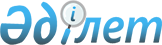 О внесении изменения и дополнения в постановление акимата города Астаны от 29 мая 2006 года № 23-10-482п "Об установлении квоты рабочих мест в городе Астане"
					
			Утративший силу
			
			
		
					Постановление акимата города Астаны от 24 мая 2012 года № 158-636. Зарегистрировано Департаментом юстиции города Астаны 19 июня 2012 года № 731. Утратило силу постановлением акимата города Астаны от 16 ноября 2016 года № 158-2247.      Сноска. Утратило силу постановлением акимата города Астаны от 16.11.2016 № 158-2247 (вводится в действие по истечении десяти календарных дней после дня его первого официального опубликования).

      В соответствии с подпунктом 2) пункта 10 статьи 1 Закона Республики Казахстан от 15 февраля 2012 года «О внесении изменений и дополнений в некоторые законодательные акты Республики Казахстан по вопросам службы пробации», подпунктами 5-5), 5-6) статьи 7 Закона Республики Казахстан от 23 января 2001 года «О занятости населения» акимат города Астаны ПОСТАНОВЛЯЕТ:



      1. Внести в постановление акимата города Астаны от 29 мая 2006 года № 23-10-482п «Об установлении квоты рабочих мест в городе Астане» (зарегистрировано в Реестре государственной регистрации нормативных правовых актов за № 441, опубликовано в газетах «Астана хабары» от 24 июня 2006 года № 96-98, «Вечерняя Астана» от 10 июня 2006 года № 91) следующие изменение и дополнение:



      пункт 1-1 вышеуказанного постановления изложить в следующей редакции:

      «1-1. Установить работодателям города Астаны квоту рабочих мест для лиц, состоящих на учете службы пробации уголовно-исполнительной инспекции, а также лиц, освобожденных из мест лишения свободы в размере одного процента от общей численности рабочих мест.»;



      дополнить вышеуказанное постановление пунктом 1-2 следующего содержания:

      «1-2. Установить работодателям города Астаны квоту рабочих мест для несовершеннолетних выпускников интернатных организаций в размере одного процента от общей численности рабочих мест.».



      2. Государственному учреждению «Управление занятости и социальных программ города Астаны» произвести государственную регистрацию настоящего постановления в органах юстиции.



      3. Контроль за исполнением настоящего постановления возложить на заместителя акима города Астаны Балаеву А.Г.



      4. Настоящее постановление вступает в силу со дня государственной регистрации в органах юстиции и вводится в действие по истечении десяти календарных дней после дня его первого официального опубликования.      Аким                                       И. Тасмагамбетов
					© 2012. РГП на ПХВ «Институт законодательства и правовой информации Республики Казахстан» Министерства юстиции Республики Казахстан
				